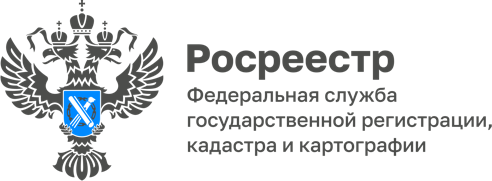 Росреестр планирует запустить маркетплейс кадастровых инженеров на портале ГосуслугМаркетплейс будет включать рейтинг кадастровых инженеров, на который будут влиять показатели положительно принятых решений, отсутствие отказов и приостановлений. «В настоящее время с рейтингами кадастровых инженеров заинтересованные лица могут ознакомиться на официальном сайте Росреестра, а с запуском маркетплейса на портале Госуслуг у граждан появится дополнительная возможность выбрать кадастрового инженера, основываясь на результативности и эффективности его деятельности, и заключить с ним договор подряда», - информирует руководитель Управления Росреестра по Республике Алтай Лариса Вопиловская.Запуск маркетплейса планируется в 2023 году. Материал подготовлен Управлением Росреестра по Республике Алтай